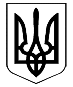 УКРАЇНАКОЛОМИЙСЬКА РАЙОННА ДЕРЖАВНА АДМІНІСТРАЦІЯІВАНО-ФРАНКІВСЬКОЇ ОБЛАСТІР О З П О Р Я Д Ж Е Н Н Явід 20.04.2015                              м.Коломия                              № 158Про внесення змін до розпорядження райдержадміністрації від 03.03.2012р. №149 „ Про Комісію з розгляду питаньщодо призначення житлових субсидій, допомог малозабезпеченим сім'ям та надання одноразових грошових допомог”У зв'язку з кадровими змінами, керуючись ст.39 Закону України "Про місцеві державні адміністрації":1.	Внести зміни до розпорядження  райдержадміністрації  від  03.03.2012р.  № 149 „ Про Комісію з розгляду питань щодо призначення житлових субсидій, допомог малозабезпеченим сім'ям та надання одноразових грошових допомог”:вивести зі складу Комісії з розгляду питань щодо призначення житлових субсидій, допомог малозабезпеченим сім'ям та надання одноразових грошових допомог (далі - Комісії) Дем'янчук Оксану Миколаївну;ввести в склад Комісії головного спеціаліста сектору державних соціальних інспекторів - державного соціального інспектора управління праці та соціального захисту населення райдержадміністрації Ковцуняк Марію Богданівну;3)  вивести зі складу Комісії Ковцуняк Раїсу Павлівну;            4) ввести в склад Комісії начальника відділу персоніфікованого обліку пільгових категорій громадян управління праці та соціального захисту населення райдержадміністрації Досин Аллу Богданівну.2.	Контроль за виконанням розпорядження покласти на заступника голови райдержадміністрації Любов Михайлишин.Голова районної державної адміністрації                                                       Любомир Глушков